ТЕМА 6ПЛАН ВИРОБНИЦТВА ТА ОРГАНІЗАЦІЙНИЙ ПЛАНВ СТРУКТУРІ БІЗНЕС-ПЛАНУ ПІДПРИЄМСТВА6.1 Виробнича програма підприємства та її показники.6.2 Розрахунок потреби підприємства в основних виробничих фондах.6.3 Розрахунок потреби підприємства в оборотних коштах.6.4 Організаційний план в системі бізнес-планування.6.5 Кадрове планування підприємства.Теоретичні питання:Дайте характеристику плану виробництва як структурному елементу бізнес-плану підприємства.Що таке «виробнича програма підприємства»?Назвіть і охарактеризуйте основні показники виробничої програми підприємства.Що таке «основні засоби підприємства»?Перерахуйте та охарактеризуйте показники руху основних засобів підприємства.Що таке «персонал підприємства»?Що таке «кадрова політика»?Практичні завданняЗавдання 1. Тести:1. Система планових завдань з виробництва і доставки продукції споживачам у розгорнутій номенклатурі, асортименті, відповідної якості у встановлені строки згідно угодам постачання називається:а) виробнича програма;б) основні фонди;в) організаційний план.2. Перелік назв окремих видів продукції – це:а) виробнича програма;б) асортимент;в) номенклатура.3. Централізована номенклатура формується шляхом:а) укладання державних контрактів і державних замовлень;б) підприємством самостійно на основі вивчення ринкового попиту на свою продукцію та встановлення прямих контактів із споживачами шляхом укладання договорів поставок.4. Різновидність виробів в межах даної номенклатури – це:а) виробнича програма;б) асортимент;в) номенклатура.5. Децентралізована номенклатура формується шляхом:а) укладання державних контрактів і державних замовлень;б) підприємством самостійно на основі вивчення ринкового попиту на свою продукцію та встановлення прямих контактів із споживачами шляхом укладання договорів поставок.6. До якісних показників виробничої програми підприємства можна віднести:а) сортність, марка;б) частка продукції згідно світових стандартів;в) натуральні показники;г) трудові показники;д) вартісні показники.7. Засоби праці, які мають вартість, функціонують у виробничому процесі тривалий час, не змінюючи при цьому своїх форм і розмірів, а свою вартість переносять на вартість готової продукції поступово, шляхом амортизаційних відрахувань, називається:а) виробнича програма;б) основні фонди;в) організаційний план.8. За характером використання основні фонди класифікують на:а) виробничі, невиробничі;б) активні, пасивні;в) державні, приватні, колективні, змішані, власні, орендовані.9. До кількісних показників виробничої програми підприємства можна віднести:а) сортність, марка;б) частка продукції згідно світових стандартів;в) натуральні показники;г) трудові показники;д) вартісні показники.10. За якою з формул розраховується коефіцієнт ефективності:а)                                            в) 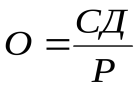 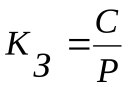 б)                                            д) 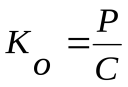 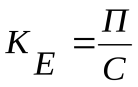 11. За формою власності основні фонди класифікують на:а) виробничі, невиробничі;б) активні, пасивні;в) державні, приватні, колективні, змішані, власні, орендовані.12. За якою з формул розраховується коефіцієнт завантаження:а)                                            в) б)                                            д)  13. Внутрішній нормативний документ підприємства у якому зазначається перелік посад, що є на даному підприємстві, чисельність працівників за кожною з них і розміри їх місячних посадових окладів – це:а) персонал підприємства;б) кадрова політика;в) штатний розпис.14. Сукупність соціально-правових, організаційно-економічних і психологічних заходів держави або підприємства з формування, використання і відтворення трудового потенціалу – це:а) персонал підприємства;б) кадрова політика;в) штатний розпис.15. Сукупність постійних працівників, які мають професійну підготовку та практичний досвід і навички роботи – це:а) персонал підприємства;б) кадрова політика;в) штатний розпис.Завдання 2Визначте з яких підрозділів складається організаційний план підприємства та дайте коротку характеристику кожному з них.Завдання 3Заповніть, будь ласка, таблицю, вказавши зовнішні та внутрішні джерела підбору кадрів для підприємства.Завдання 4Поєднайте відповідні назви стратегій ціноутворення на товари, що вже представлені на ринку, та їх визначення, наприклад, 1 – Б, 2 – Г, тощо.Завдання 5Необхідно уявити, що Ви організовуєте власну справу. Потрібно розкрити питання: з ким Ви збираєтеся організовувати свою справу, як Ви плануєте налагодити роботу свого персоналу, зокрема:1. На працівників надається коротка характеристика: кваліфікація, досвід роботи, їх корисність для підприємства.2. Якщо необхідно набрати працівників, то в даному розділі треба зазначити вимоги до них, посадові обов’язки та способи залучення (на постійну роботу чи за сумісництвом).3. Надається організаційна схема підприємства, у якій має бути чітко визначено:хто і чим займатиметься;як взаємодіятимуть всі учасники виробничого процесу;хто кому підпорядковуватиметься;хто кого контролюватиме.Завдання 6На основі визначеного кадрового складу підприємства необхідно розкрити питання оплати праці та її стимулювання (табл. 6.1).Таблиця 6.1 – Розрахунок фонду оплати праціЗа окремою статтею витрат розраховується єдиний внесок на соціальне страхування.Джерела підбору кадрівДжерела підбору кадрівЗовнішніВнутрішніПоняттяВизначення1. Валова продукціяА) характеризує обсяг готової продукції, напівфабрикатів, призначених для реалізації стороннім організаціям, а також робіт і послуг промислового характеру, що виконані для інших підприємств.2. Товарна продукціяБ) характеризує загальні обсяги продукції та робіт, що виготовлені на підприємстві всіма його підрозділами, незалежно від призначення – для власних цілей чи реалізації на сторону – за певний період.3. Реалізована продукціяВ) характеризує загальний обсяг виробництва, тобто обсяг виготовленої продукції, робіт та послуг, виконаних на підприємстві за певний період часу у незмінних (порівняних) цінах.4. Валовий оборотГ) товарна продукція, яку фактично відвантажено та й оплачено споживачем за певний період.5.ВнутрішньозаводськийоборотД) кількість продукції підприємства, що використовується всередині нього для подальшої переробки.ПосадаКількість осібОсновна заробітна плата, грнДодаткова заробітна плата, грнФонд оплати праці, грн12345…гр.2*(гр.3+гр.4)……Усьогохх